МІНІСТЕРСТВО ОСВІТИ І НАУКИ УКРАЇНИУПРАВЛІННЯ ОСВІТИ І НАУКИ ДОНЕЦЬКОЇ ОБЛДЕРЖАДМІНІСТРАЦІЇУПРАВЛІННЯ КУЛЬТУРИ І ТУРИЗМУ ДОНЕЦЬКОЇ ОБЛДЕРЖАДМІНІСТРАЦІЇДОНЕЦЬКИЙ ДЕРЖАВНИЙ УНІВЕРСИТЕТ УПРАВЛІННЯДОНЕЦЬКИЙ НАЦІОНАЛЬНИЙ  УНІВЕРСИТЕТФІЛОЛОГІЧНИЙ ФАКУЛЬТЕТКАФЕДРА 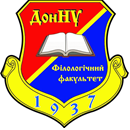 УКРАЇНСЬКОЇ ФІЛОЛОГІЇ І КУЛЬТУРИІНФОРМАЦІЙНИЙ ЛИСТШановні студенти та молоді науковці!Запрошуємо взяти участь у ІI Всеукраїнській науково-практичній конференції студентів та молодих науковців «Культура у фокусі наукових парадигм: концептуальні рефлексії та виклики сьогодення», що відбудеться 10 квітня 2014 рокуТЕМАТИКА КОНФЕРЕНЦІЇКонцептуальні парадигми дослідження культури.Актуальні проблеми теорії та історії культури.Креативність як феномен людського буття в культурі.Традиції та новації у мистецтвознавстві.Проблеми діалогу культур в контексті сучасних глобалізаційних процесів.Філософсько-естетичні проблеми культури.Концептуальна  і мовна картини світу.Технології соціокультурної діяльності та культурно-дозвіллєві практики.Культурна компетенція фахівця.Проблеми культурної психології особистості.Феномен медіакультури: глобальні виклики і національні перспективи.Сучасні культурні процеси: соціально-політичний вимір.Мови конференції: українська, російська, англійськаДля участі у конференції необхідно до 1 березня 2014 року надіслати анкету учасника (зразок надається) та матеріали для публікації за адресою: natalyakaika@mail.ruМатеріали, що містять необхідні структурні елементи, визначені Постановою президії ВАК України "Про підвищення вимог до фахових видань, віднесених до переліків ВАК України від 15.01.2003 р. № 7 - 05/1, планується опублікувати у збірнику матеріалів конференції. Видання матеріалів конференції планується до початку її роботи. Розсилку збірника матеріалів конференції поштою буде здійснено з 11 по 20 квітня 2014р. Якщо через 3 дні після надсилання матеріалів Ви не отримаєте повідомлення «Матеріали отримані», повторіть, будь ласка, відправку чи зателефонуйте.ВИМОГИ ДО ОФОРМЛЕННЯ МАТЕРІАЛІВОбсяг публікації: 2-4 сторінки.Зміст матеріалів: постановка проблеми; аналіз останніх досліджень і публікацій, в яких започатковано розв’язання проблеми і на які спирається автор; формулювання цілей дослідження; виклад основного матеріалу дослідження; висновки; перспективи подальших наукових розвідок.Текстовий редактор: MS Word (формат файла doc, rtf).Сторінка: формат А4 (210х297 мм); поля – ліве 3 см, праве 1,5 см, верхнє , нижнє 2 см.Текст: шрифт Times New Roman, розмір 14, інтервал 1. Посилання на літературу в тексті подавати за зразком: [7, с.19]; [8, с.237- 238].Рядки: 1-й рядок – посередині назва статті великими літерами (розмір шрифту 14, грубий); через рядок – посередині ім’я та прізвище автора (розмір шрифту 14, грубий); через рядок – посередині науковий керівник та повна назва організації (розмір шрифту 12, курсив); через рядок – основний зміст дослідження; через рядок  – перелік цитованої літератури в алфавітній послідовності, оформлений за бібліографічними правилами. Напр.: Література (двокрапку не ставити) 1….Малюнок (діаграма): у форматі TIF, JPG або BMP з роздільною здатністю від 300 dpi, додатково подати окремим файлом; малюнок, виконаний засобами MS Word, згрупувати в один об’єкт; розмір шрифту – 10.Не використовувати переноси та автоматичну нумерацію виносок.Тексти, оформлені із порушенням вимог, не розглядатимуться.Редколегія переконливо просить авторів уважно вичитувати матеріали, ретельно вивіряти текст і цитовані джерела. Оргкомітет конференції залишає за собою право не розглядати заявки на участь у конференції у разі невідповідності заявленої теми проблематиці конференції або неправильного оформлення матеріалів для публікації. Огкомітет буде перевіряти матеріали на необгрунтоване запозичення тексту з робіт інших авторів.КОНТАКТНА ІНФОРМАЦІЯ ОРГКОМІТЕТУ КОНФЕРЕНЦІЇОргкомітет конференції - тел.: 0623020710 (кафедра української філології і культури ДонНУ). Завідувач кафедри - д.філол.н., проф. Лукаш Галина ПавлівнаКоординатор конференції - к.філол.н., доц.Каіка Наталія ЄвгенівнаЕ-mail: natalyakaika@mail.ruУМОВИ УЧАСТІ В КОНФЕРЕНЦІЇВидання матеріалів конференції здійснюватиметься за кошти авторів, вартість 1 повної чи неповної сторінки тексту 25 гривень. Оргкомітет залишає за собою право відхилення матеріалів, що не відповідають вимогам конференції.За умов заочної участі для організаційних витрат, пов'язаних із пересиланням збірника, необхідно додатково перерахувати організаційний внесок у розмірі 20 гривень.Оплату публікації у збірнику за добровільною згодою автора необхідно здійснити до 25 березня 2013 р. Надіслати кошти поштовим переказом за адресою:Могила Сергій Анатолійовичвул. Дворжака, буд. 4, кв.23м.Донецьк, 83009На бланку обов'язково вкажіть своє прізвище й позначте «Оргвнесок за участь у конференції».Оплата проїзду та проживання в готелі - за рахунок учасників.Про особисту участь у конференції просимо повідомити заздалегідь.Оргкомітет конференціїАНКЕТА   УЧАСНИКААНКЕТА   УЧАСНИКАІм’я, прізвищеНавчальний закладСтатусФакультетСпеціальністьОбране проблемне полеНауковий керівник(для студентів, аспірантів)Назва публікаціїСлужбова адресаТел./факсЕ-поштаДомашня адресаТел./моб. телЯкі технічні засоби для представлення доповіді Вам необхідніДата